Die Zeitschrift dient dem wissenschaftlichen Austausch über kritische Theorie und ihrer Anwendung auf konkrete Herausforderungen unserer Zeit. 
Aus dem Inhalt:
Rolf Wiggershaus: "Die Schönheit bringt das Grauen unnachgiebig an den Tag". Kunst und Trauma im 20. Jahrhundert;
Claus-Steffen Mahnkopf: Ästhetische Modernität und kompositorische Kritik. Adornos Musikphilosophie;
Gernot Böhme: Kritische Theorie der Natur;
Christoph Görg: Kritik der Naturbeherrschung;
Regina Becker-Schmidt: Soziale Ungleichheit und Identitätspolitik. Eine Kontroverse zwischen feministischem Pragmatismus und Kritischer Theorie;
Gudrun Axeli-Knapp: Flaschenpost und Tomate. Anmerkungen zur Frage einer "Kritischen Theorie der Gegenwart";
Zygmunt Baumann: Critique – Privatized and DisarmedGERHARD SCHWEPPENHÄUSER: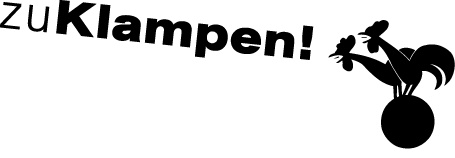 Ihre Ansprechpartnerin für die Pressearbeit 
Ihre Ansprechpartnerin für die Pressearbeit 
Ihre Ansprechpartnerin für die Pressearbeit 
Lilian Aly
Kirchner Kommunikation
Gneisenaustr. 85
10961 Berlin
Lilian Aly
Kirchner Kommunikation
Gneisenaustr. 85
10961 Berlin
Fon (0) 30 . 84 71 18 0
aly@kirchner-pr.de
www.kirchner-pr.de
PRESSEINFORMATION PRESSEINFORMATION Springe, Stand: 29.03.2024Springe, Stand: 29.03.2024Gerhard Schweppenhäuser (Hrsg.), Wolfgang Bock (Hrsg.), Sven Kramer (Hrsg.)Zeitschrift für kritische Theorie, Heft 9
5. Jahrgang (1999)
zu Klampen Verlag131 Seiten, PDF
Euro (D) 11,99ISBN 9783866748682Erscheinungstermin: 21.12.2020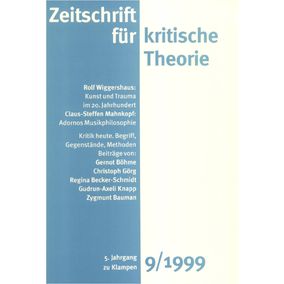 